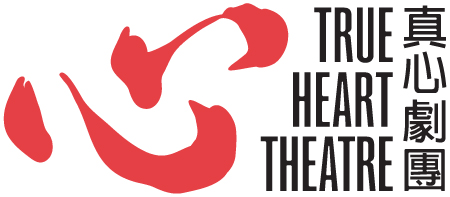 University of East London, University Square, Stratford E15 1NFhttp://www.universitysquarestratford.ac.uk/find-us.htmHow to find us: University Square is located in the centre of Stratford, just 5 minutes' walk from Stratford station, and next door to the Theatre Royal and Picturehouse cinema. Stratford is served by the Central & Jubilee Lines & the DLR.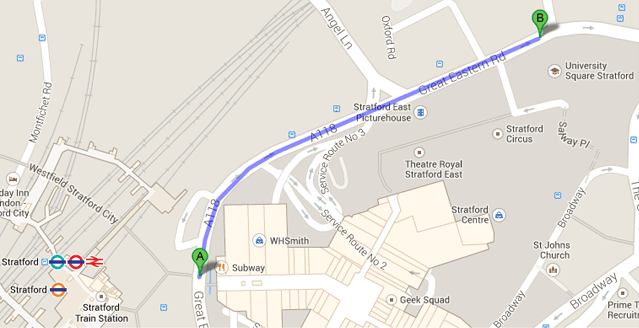 